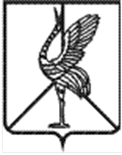 Администрация   городского поселения «Шерловогорское»муниципального района «Борзинский район»Забайкальского краяПОСТАНОВЛЕНИЕ  17 ноября 2020 г.                                                                                   № 804  поселок городского типа Шерловая ГораО внесении изменений в Муниципальную программу капитального ремонта общего имущества в многоквартирных домах, расположенных на территории городского поселения «Шерловогорское», утвержденную постановлением администрации городского поселения «Шерловогорское» от 24.06.2014 г. № 182В соответствии со статьей 13 Закона Забайкальского края от 29 октября 2013 года № 875-ЗЗК «О регулировании отдельных вопросов обеспечения проведения капитального ремонта общего имущества в многоквартирных домах, расположенных на территории Забайкальского края», в целях проведения актуализации Муниципальной программы капитального ремонта общего имущества в многоквартирных домах, расположенных на территории городского поселения «Шерловогорское», ст. 34 Устава городского поселения «Шерловогорское» от 6 марта 2018 г. № 93, администрация городского поселения «Шерловогорское» постановляет: 1. Внести в Приложение № 1 к Муниципальной программе капитального ремонта общего имущества в многоквартирных домах, расположенных на территории городского поселения «Шерловогорское», утвержденную постановлением администрации городского поселения «Шерловогорское» от 24.06.2014 г. № 182 (с изменениями, внесенными постановлениями администрации городского поселения «Шерловогорское» от 30.01.2015 г. № 45, от 30.08.2017 г. № 330, от 19.11.2019 г. № 494), изменения согласно приложению. 2. Настоящее постановление вступает в силу на следующий день после дня его официального опубликования в периодическом печатном издании газете «Вестник городского поселения «Шерловогорское» и обнародования на специально оборудованном стенде в фойе 2 этажа административного здания администрации городского поселения «Шерловогорское» по адресу: Забайкальский край, Борзинский район, пгт. Шерловая Гора, ул. Октябрьская, д. 12.3. Настоящее постановление подлежит размещению на сайте муниципального образования в информационно-телекоммуникационной сети «Интернет» (www.шерловогорское.рф).Глава городского поселения «Шерловогорское                                 А.В. ПанинИсп.: Стрельцова Л.Б. 8 (30 233) 3-42-86                                                                                                                                                                                                                   УТВЕРЖДЕНЫ                                                                                    постановлением администрации городского поселения «Шерловогорское»                                                                                    от 17 ноября 2020 г. № 804ИЗМЕНЕНИЯ,которые вносятся в Приложение № 1 к Муниципальной программе капитального ремонта общего имущества в многоквартирных домах, расположенных на территории городского поселения «Шерловогорское», утвержденную постановлением администрации городского поселения «Шерловогорское» от 24.06.2014 г. № 182В приложении № 1:в строке 28 цифры «2026-2028» заменить цифрами «2020-2022»;в строке 94 цифры «2017-2019» заменить цифрами «2020-2022»;в строке 97 цифры «2017-2019» заменить цифрами «2020-2022»;в строке 198 цифры «2017-2019» заменить цифрами «2020-2022»;в строке 215 цифры «2017-2019» заменить цифрами «2020-2022»;в строке 320 цифры «2020-2022» заменить цифрами «2023-2025»;в строке 321 цифры «2020-2022» заменить цифрами «2023-2025»;в строке 406 цифры «2017-2019» заменить цифрами «2023-2025»;строку 414 исключить;строку 415 исключить;строку 416 исключить;строку 417 исключить;строку 418 исключить;строку 419 исключить;строку 420 исключить;строку 421 исключить;строку 422 исключить;строку 423 исключить;строку 424 исключить;строку 425 исключить;строку 426 исключить;строку 427 исключить;строку 428 исключить;строку 429 исключить;в строке 524 цифры «2017-2019» заменить цифрами «2020-2022»;в строке 528 цифры «2017-2019» заменить цифрами «2020-2022»;строку 533 исключить;строку 534 исключить;строку 535 исключить;строку 536 исключить;строку 537 исключить;строку 538 исключить;строку 539 исключить;строку 540 исключить;строку 541 исключить; строку 542 исключить; строку 543 исключить; строку 544 исключить; строку 545 исключить; строку 546 исключить; строку 547 исключить;строку 548 исключить;строку 549 исключить;строку 550 исключить;строку 551 исключить;строку 552 исключить;строку 553 исключить;строку 554 исключить;строку 555 исключить;строку 556 исключить;строку 557 исключить;строку 558 исключить;строку 559 исключить;строку 560 исключить;строку 561 исключить;строку 562 исключить;строку 563 исключить;строку 564 исключить;строку 565 исключить;строку 566 исключить;строку 567 исключить;строку 568 исключить;строку 569 исключить;строку 570 исключить;строку 571 исключить;строку 572 исключить;строку 573 исключить;строку 574 исключить;строку 575 исключить;строку 576 исключить;строку 577 исключить;строку 578 исключить;строку 579 исключить;строку 580 исключить;строку 581 исключить;строку 582 исключить;строку 583 исключить;строку 584 исключить;строку 585 исключить;строку 586 исключить;строку 587 исключить;строку 588 исключить;строку 589 исключить;строку 590 исключить;строку 591 исключить;строку 592 исключить;строку 593 исключить;строку 594 исключить;строку 595 исключить;строку 596 исключить;строку 605 исключить;строку 606 исключить;строку 607 исключить;строку 608 исключить;строку 609 исключить;строку 610 исключить;строку 611 исключить;строку 612 исключить;в строке 628 цифры «2017-2019» заменить цифрами «2029-2031»;строку 637 исключить;строку 638 исключить;строку 639 исключить;строку 640 исключить;строку 641 исключить;строку 642 исключить;строку 643 исключить;строку 644 исключить;строку 670 исключить;строку 671 исключить;строку 672 исключить;строку 673 исключить;строку 674 исключить;строку 675 исключить;строку 684 исключить;строку 685 исключить;строку 686 исключить;строку 687 исключить;строку 688 исключить;строку 689 исключить;строку 690 исключить;строку 691 исключить;строку 708 исключить;строку 709 исключить;строку 710 исключить;строку 711 исключить;строку 712 исключить;строку 713 исключить;строку 714 исключить;строку 715 исключить;строку 716 исключить;строку 717 исключить;строку 718 исключить;строку 719 исключить;строку 720 исключить;строку 721 исключить;строку 722 исключить;строку 723 исключить;строку 751 исключить;строку 752 исключить;строку 753 исключить;строку 754 исключить;строку 755 исключить;строку 756 исключить;строку 757 исключить;строку 758 исключить;в строке 771 цифры «2020-2022» заменить цифрами «2023-2025»;в строке 772 цифры «2020-2022» заменить цифрами «2023-2025»;строку 776 исключить;строку 777 исключить;строку 778 исключить;строку 779 исключить;строку 780 исключить;строку 781 исключить;строку 782 исключить;строку 783 исключить;строку 784 исключить;строку 785 исключить;строку 786 исключить;строку 787 исключить;строку 788 исключить;строку 789 исключить;строку 790 исключить;строку 791 исключить;в строке 828 цифры «2017-2019» заменить цифрами «2020-2022»;строку 905 исключить;строку 906 исключить;строку 907 исключить;строку 908 исключить;строку 909 исключить;строку 910 исключить;строку 911 исключить;строку 912 исключить;в строке 917 цифры «2017-2019» заменить цифрами «2023-2025»